B. DOVJAK MATKOVIĆ, ZAGREBAČKA PRIČAZa vrijeme nastave na daljinu učenici su čitali književna djela za cjelovito čitanje. Šesti razredi čitali su  u travnju roman B. Dovjak Matković  Zagrebačka priča.Ovo su aktivnosti nakon čitanja romana. 1. aktivnost – Zagrebačka priča – lenta događajaa) Izradi lentu događaja (na dva lista u bilježnici / A3 papiru) tako što ćeš obilježiti događaje. Za svaki događaj napiši ukratko što se dogodilo i likove koji sudjeluju u radnji. Uz likove  napiši  karakterizaciju (kako se ponašaju u tom dijelu radnje). b) U lenti dodaj  mjesto radnje  i napiši pojedinosti opisa. c) Zaokruži tri najvažnija događaja u radnji. d) Ilustriraj lentu događanja. 2. aktivnost – Pismo KečkiciNapiši pismo Kečkici u kojem ćeš iznijeti svoje mišljenje o Milki, Mamici, Tateku i o Persidi. U pismu govori i o tome što se dogodilo s Kečkičinom majkom, ocem i kućom te ju utješi. Pripazi! Pismo ima zadani oblik. Obrati se Kečkici, napiši sadržaj pisma, na kraju pozdravi i potpiši se. Potrudi se napisati pismo pravopisno i gramatički točno u skladu sa standardnim hrvatskim jezikom. 3. aktivnost – Promijenit ću naslovNaslov romana je Zagrebačka priča. Zamisli da si ti spisateljica Zagrebačke priče. Razmisli o događajima i likovima i predloži naslov romana. Objasni svoj naslov.Kao rezultat ovih aktivnosti nastale su uradci.Antonija Buljić, 6.b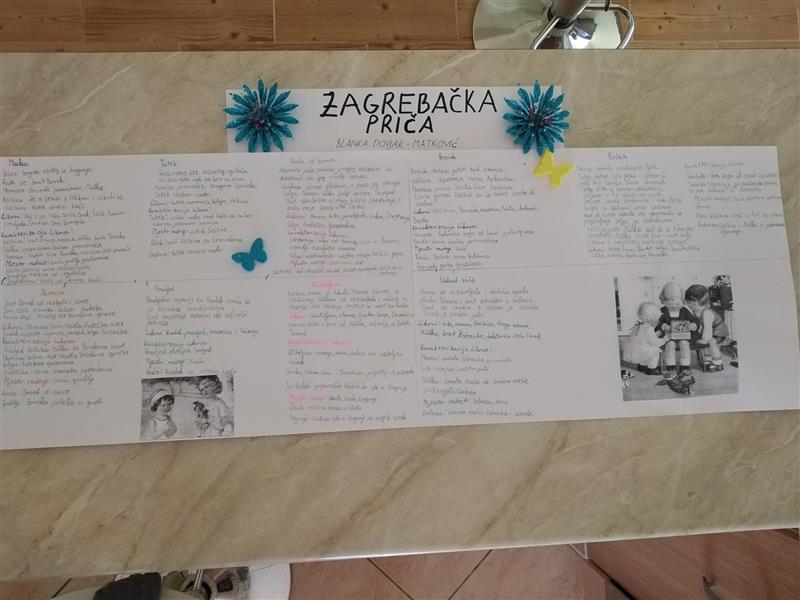 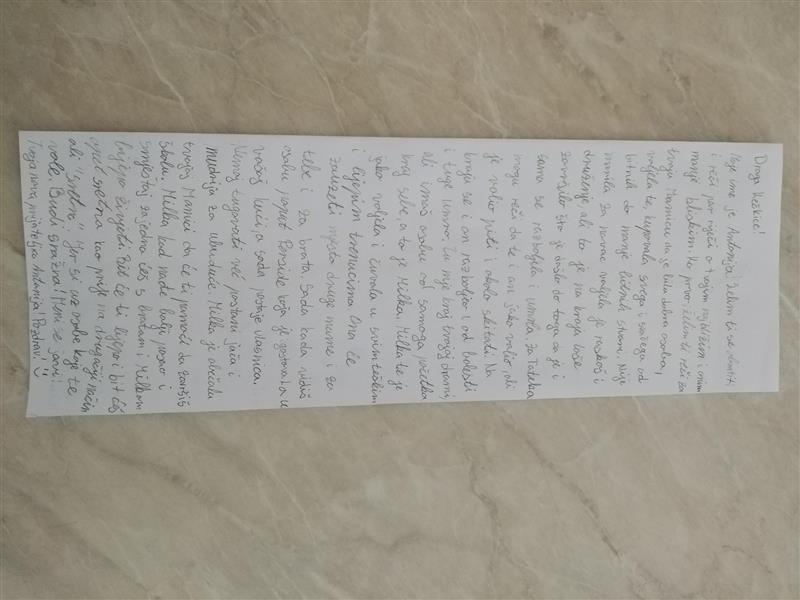 Matea Đojić, 6.b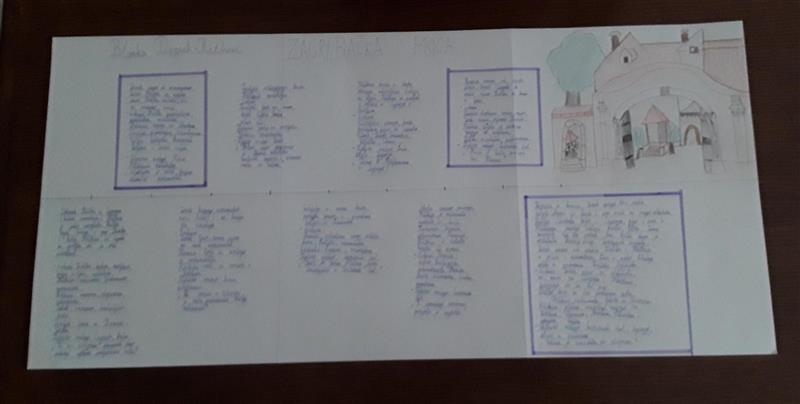 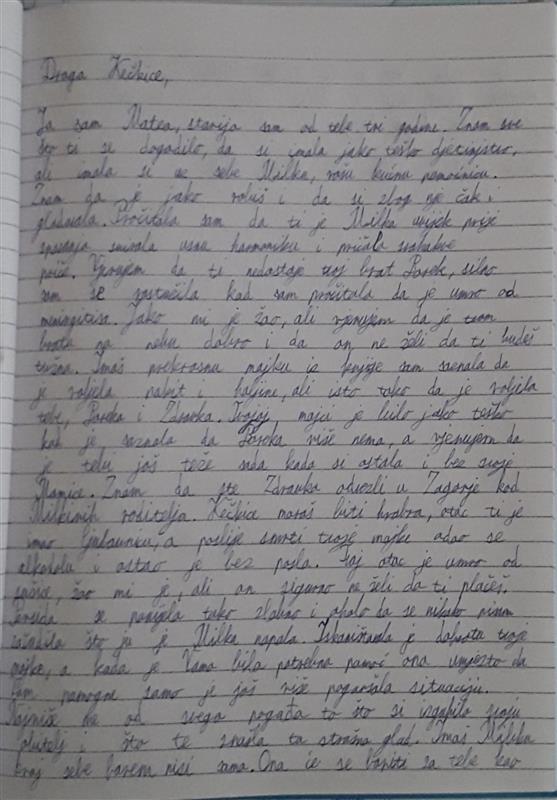 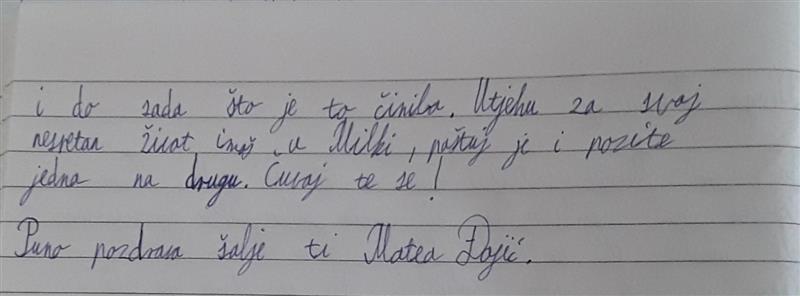 